1. Найдите значение выражения .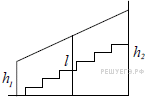 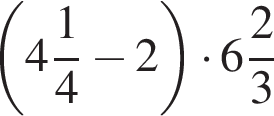 Задание 1 № 85483 Пояснение.Выполним преобразования: .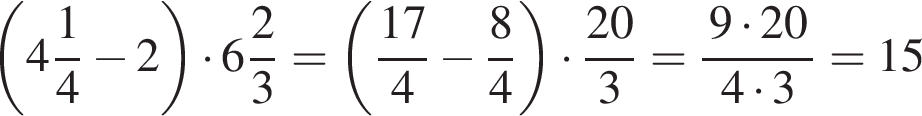 Ответ: 15.Ответ: 1585483152. Найдите значение выражения 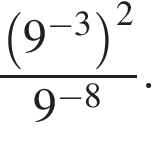 Задание 2 № 508383 Пояснение.Воспользуемся свойствами степеней: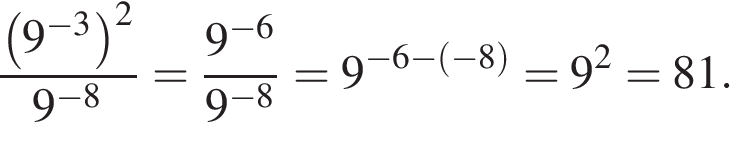 Ответ: 81.Ответ: 8150838381Источник: Пробный экзамен по математике Санкт-Петербург 2014. Вариант 1.3. Перила лестницы дачного дома для надёжности укреплены посередине вертикальным столбом. Найдите высоту l этого столба, если наименьшая высота h1 перил относительно земли равна 1,4 м, а наибольшая h2 равна 2,4 м. Ответ дайте в метрах.Задание 8 № 507933 Пояснение.Заметим, что данная конструкция представляет собой трапецию, а столб — средняя линия данной трапеции. Длина средней линии трапеции равна полусумме оснований: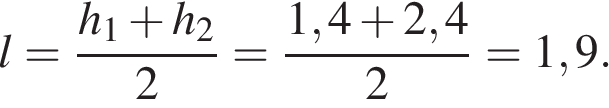 Ответ: 1,9.Ответ: 1,95079331,9Источник: СтатГрад: Диагностическая работа по математике 21.01.2015 вариант МА10101.4. Установите соответствие между величинами и их возможными значениями: к каждому элементу первого столбца подберите соответствующий элемент из второго столбца. В таблице под каждой буквой, соответствующей величине, укажите номер её возможного значения.Задание 9 № 506762 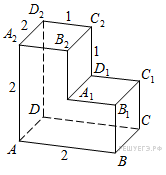 Пояснение.Площадь Санкт-Петербурга самая большая из предложенных и вполне может быть 1399 кв. км., площадь баскетбольной площадки около 364 кв. м., площадь поверхности тумбочки примерно 0,2 кв. м. = 2000 кв. см., площадь ладони взрослого где-то 10x10 см, то есть 100 кв. см. Получим соответствие А - 3, Г - 1, В - 4 и Б - 2. Окончательно получим 3241.Ответ: 3241.Ответ: 32415067623241Источник: Апробация базового ЕГЭ по математике, 13—17 октября: вариант 153693.5. Найдите объем многогранника, вершинами которого являются точки , , ,  прямоугольного параллелепипеда , у которого , , .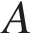 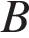 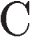 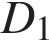 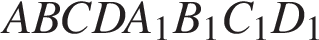 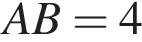 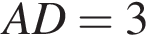 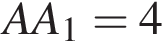 Задание 13 № 245336 Пояснение.Площадь основания пирамиды в два раза меньше площади основания пареллелепипеда, а высота у них общая. Поэтому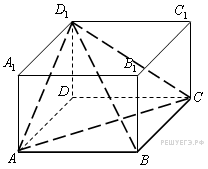 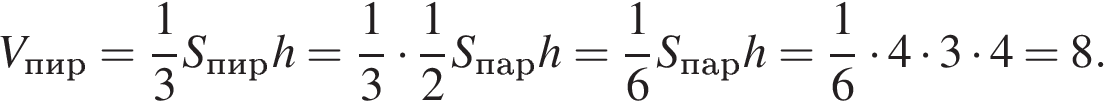 Ответ: 8.Ответ: 824533686. Найдите угол многогранника, изображенного на рисунке. Все двугранные углы многогранника прямые. Ответ дайте в градусах.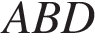 Задание 13 № 245374 Пояснение.— квадрат со стороной 2, а — его диагональ. Значит, треугольник — прямоугольный и равнобедренный, . Угол равен 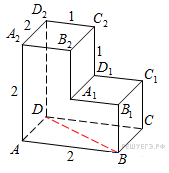 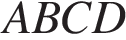 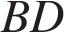 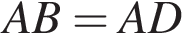 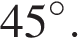 Ответ: 45.Ответ: 45245374457. Найдите объем многогранника, вершинами которого являются точки , , , , , , , правильной шестиугольной призмы , площадь основания которой равна 6, а боковое ребро равно 2.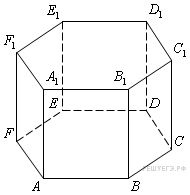 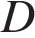 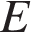 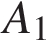 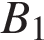 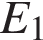 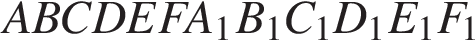 Задание 13 № 245345 Пояснение.Площадь основания четырехугольной призмы равна двум третьим площади основания правильной шестиугольной призмы, а высота у них общая. Поэтому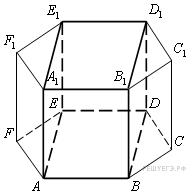 .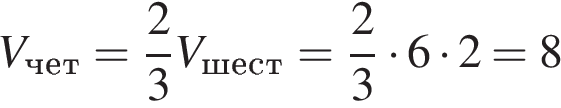 Ответ: 8.Ответ: 824534588. Объем куба равен 12. Найдите объем четырехугольной пирамиды, основанием которой является грань куба, а вершиной — центр куба.Задание 13 № 27184 Пояснение.Объем пирамиды равен .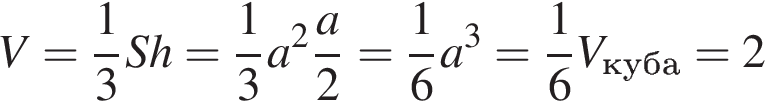 Ответ: 2.Примечание.Куб состоит из 6 таких пирамид, объем каждой из них равен 2.Ответ: 22718429. Около конуса описана сфера (сфера содержит окружность основания конуса и его вершину). Центр сферы находится в центре основания конуса. Образующая конуса равна . Найдите радиус сферы. 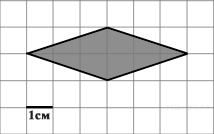 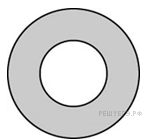 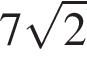 Задание 13 № 316555 Пояснение.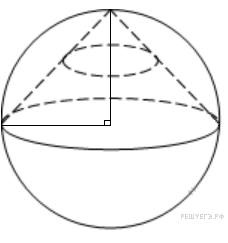 Высота конуса перпендикулярна основанию и равна радиусу сферы. Тогда по теореме Пифагора получаем: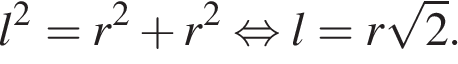 Поскольку по условию образующая равна радиус сферы равен 7.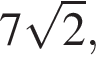 Ответ:7.Ответ: 7316555710. Найдите площадь ромба, изображенного на клетчатой бумаге с размером клетки 1 см  1 см (см. рис.). Ответ дайте в квадратных сантиметрах.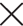 Задание 15 № 248881 Пояснение.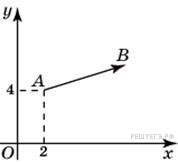 Площадь ромба равна половине произведения его диагоналей. Поэтому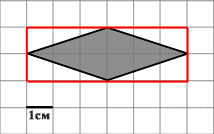 см2.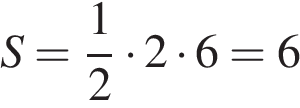 Ответ: 6.Ответ: 6248881611. Найдите площадь кольца, ограниченного концентрическими окружностями, радиусы которых равны и .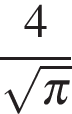 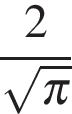 Задание 15 № 27642 Пояснение.Площадь круга определяется формулой S = πR2. Площадь кольца равна разности площадей первого и второго круга. Тогда, 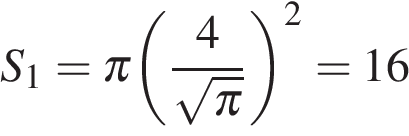 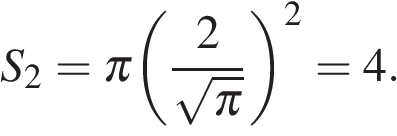 Поэтому площадь кольца: S = S1 − S2 = 16 − 4 = 12.Ответ: 12.Ответ: 12276421212. Вектор  с началом в точке (2; 4) имеет координаты (6; 2). Найдите ординату точки .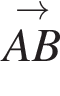 Задание 15 № 27725 Пояснение.Координаты вектора равны разности координат конца вектора и его начала. Так как вектор имеет координаты , то легко вычислить координаты точки . Следовательно, точка имеет координаты , . Поэтому 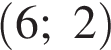 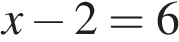 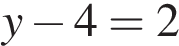 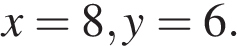 Ответ: 6.Ответ: 627725613. В треугольнике угол равен 90°, , . Найдите синус внешнего угла при вершине .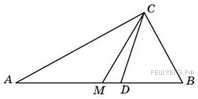 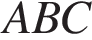 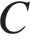 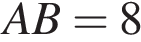 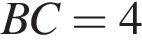 Задание 15 № 27377 Пояснение.так как 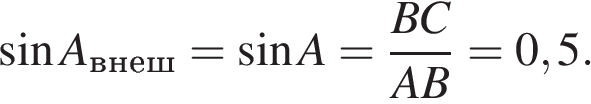 Ответ: 0,5. Ответ: 0,5273770,514. Острые углы прямоугольного треугольника равны и . Найдите угол между биссектрисой и медианой, проведенными из вершины прямого угла. Ответ дайте в градусах.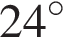 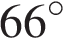 Задание 15 № 27774 Пояснение.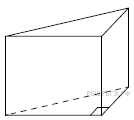 так как – медиана, то (свойство медианы в прямоугольном треугольнике), а значит, углы и равны как углы при основании равнобедренного треугольника.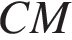 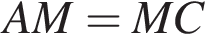 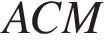 .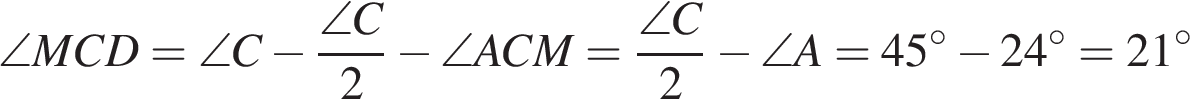 Ответ: 21.Ответ: 21277742115. В основании прямой призмы лежит прямоугольный треугольник, один из катетов которого равен 4, а гипотенуза равна Найдите объём призмы, если её высота равна 3.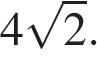 Задание 16 № 510732 Пояснение.Пусть второй катет — b с помощью теоремы Пифагора найдём его: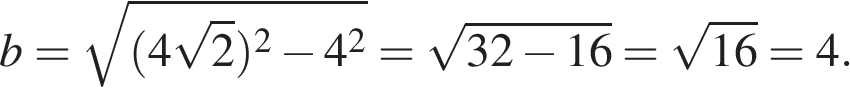 Найдём площадь основания: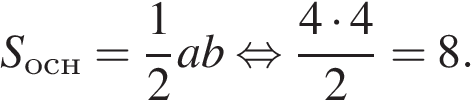 Найдём объём призмы: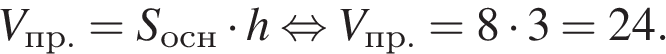 Ответ: 24.Ответ: 2451073224Источник: СтатГрад: Тренировочная работа по математике 03.03.2016 вариант МА10401.16. В правильной шестиугольной призме все ребра равны 1. Найдите расстояние между точками и .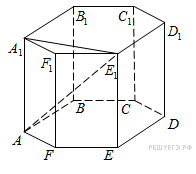 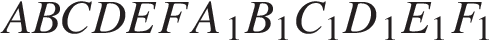 Задание 16 № 245364 Пояснение.рассмотрим прямоугольный треугольник По теореме Пифагора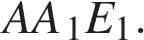 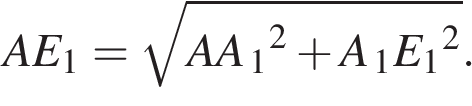 Угол между сторонами правильного шестиугольника равен По теореме косинусов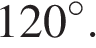 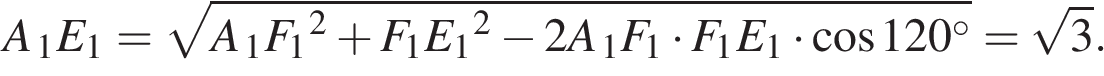 Значит, 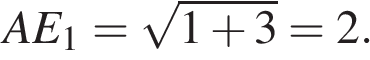 Ответ: 2.Ответ: 2245364217. Ребра прямоугольного параллелепипеда, выходящие из одной вершины, равны 1, 2, 3. Найдите его площадь поверхности. Задание 16 № 27128 Пояснение.Площадь поверхности прямоугольного параллелепипеда равна удвоенной сумме попарных произведений его измерений.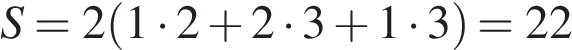 Ответ: 22.Ответ: 22271282218. Два ребра прямоугольного параллелепипеда равны 8 и 2, а объём параллелепипеда равен 144. Найдите площадь поверхности этого параллелепипеда.Задание 16 № 510267 Пояснение.Найдем третье ребро прямоугольного параллелепипеда: . Найдем площадь поверхности параллелепипеда: 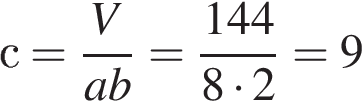 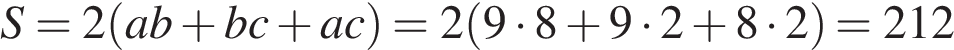 Ответ: 212Ответ: 212510267212Источник: СтатГрад: Тренировочная работа по математике 18.12.2015 вариант МА10208.19. Стороны основания правильной четырехугольной пирамиды равны 10, боковые ребра равны 13. Найдите площадь поверхности этой пирамиды.ВЕЛИЧИНЫ ВОЗМОЖНЫЕ ЗНАЧЕНИЯА) площадь города Санкт-ПетербургБ) площадь ладони взрослого человекаВ) площадь поверхности тумбочкиГ) площадь баскетбольной площадки1) 364 кв. м2) 100 кв. см3) 1399 кв. км4) 0,2 кв. мAБВГ